Girls Under 9 Stingray National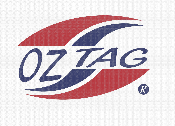 Representative Team 2021        Congratulations to the following players selected in the 2021 Sutherland Shire StingraysCo-Coach: Amy Helm (buttmonkeysrock@gmail.com): 0403 377 436Co- Coach: Ange Brustolin (angelab@epggroup.co): 0406 606 811Team Manager: Ryan Brustolin (ryanbrusso@hotmail.com): 0404 475 389To accept your position please text both co-coaches by Thursday 19th AugustNB: If the tournament is cancelled due to COVID19, the full registration fee will be refunded. Uniforms and extra gear WILL NOT be refunded.1. Havana Anderson2. Jordyn Helm3. Evie Cousemaker4. Isla Redman5. Chloe Galloway6. Payton Kench7. Kaylee Fowler8. Miami Cooper9. Aaliyah Hawkins10. Sage Boothroyd11. Chloe McKevett12. Tilly Swanton13. Milla Sammut14. Isla Vili Vili15. Chelsea Gruchot16. Ashlyn GormanSHADOW PLAYERSSHADOW PLAYERS1. Giselle Barlow2. Bronte Driver3. Leilani Rathgen4. Molly Murr 